WNIOSEKWniosek o usunięcie wyrobów oraz odpadów zawierających azbestZakres wnioskuB. Dane wnioskodawcyC. Adres realizacji przedsięwzięciaD. OPIS PRZEDSIĘWZIĘCIA: D. Załączniki do wniosku:  kserokopia zgłoszenia robót dotyczących wymiany pokrycia dachowego lub decyzja o pozwoleniu na budowę/przebudowę/rozbiórkę kserokopia mapy zasadniczej w skali 1:1000 lub kserokopia mapy ewidencyjnej 1:2000 z znaczeniem budynku będącego przedmiotem wniosku oświadczenie o posiadanym prawie do dysponowania nieruchomością na cele budowlane (zał. 1) oświadczenie o usunięciu wyrobów zawierających azbest przed dniem 6.05.2004 r. (zał. 2) oświadczenie z opisem zdarzenia losowego, w następstwie którego powstał odpad (zał. 2) oświadczenie o prawidłowości wykonania prac oraz o oczyszczeniu terenu z pyłu azbestowego (zał. 3) inne ……………………………………………………………………………….Wyjaśnienia:1) składa się w przypadku, gdy wyrób zawierający azbest został usunięty przed dniem 06.05.2004 r.2) składa się w przypadku gdy odpad zawierający azbest powstał w wyniku zdarzenia losowego,3) składa się w przypadku, gdy wyrób zawierający azbest został usunięty przez uprawnionego przedsiębiorcę.E. Oświadczenia / Informacje: Świadomy odpowiedzialności karnej za podanie w niniejszym wniosku nieprawdy lub zatajenie prawdy, zgodnie z art. 233 Kodeksu karnego, potwierdzam własnoręcznym podpisem prawdziwość danych, zamieszczonych we wniosku. 							..............................................................................						 data i czytelny podpis WnioskodawcyKLAUZULA INFORMACYJNA Zgodnie z art. 13 ust. 1 i ust. 2 rozporządzenia Parlamentu Europejskiego i Rady (UE) 2016/679 z dnia 27 kwietnia 2016 r. w sprawie ochrony osób fizycznych w związku z przetwarzaniem danych osobowych i w sprawie swobodnego przepływu takich danych oraz uchylenia dyrektywy 95/46/WE (ogólne rozporządzenie o ochronie danych), dalej RODO, informuje się, że: Administratorem Pani/Pana danych osobowych jest Wójt Gminy Niemce ul. Lubelska 121, 21-025 Niemce, tel. 81 756 15 21; info@niemce.plWe wszystkich sprawach dotyczących przetwarzania danych osobowych oraz korzystania  z praw związanych z przetwarzaniem tych praw można skontaktować się z Inspektorem Ochrony Danych drogą elektroniczną: iod@niemce.pl lub pisemnie na adres Administratora danych.Pani/Pana dane osobowe będą przetwarzane w celu realizacji zadań gminy w zakresie obsługi wniosków o usunięcie wyrobów oraz odpadów zawierających azbest zgodnie z Uchwałą nr XIX/181/2016 Rady Gminy Niemce z dnia 24 maja 2016 r. w sprawie uchwalenia „Programu usuwania i unieszkodliwiania odpadów zawierających azbest z terenu Gminy Niemce Lata 2008-2032 – aktualizacja” na podstawie art. 6 ust. 1 lit. e) RODO, tj. wykonania zadań realizowanych w interesie publicznym lub w ramach sprawowania władzy publicznej powierzonej Administratorowi. Numer telefonu będzie przetwarzany na podstawie Pani/Pana zgody zgodnie z art. 6 ust. 1 lit. a) RODO w celu ułatwienia kontaktu.Pani/Pana dane osobowe mogą zostać przekazane: organom władzy publicznej oraz podmiotom wykonującym zadania publiczne lub działających na zlecenie organów władzy publicznej, w zakresie i w celach, które wynikają z przepisów powszechnie obowiązującego prawa, w tym Wojewódzkiemu Funduszowi Ochrony Środowiska i Gospodarki Wodnej;innym podmiotom, które na podstawie stosownych umów podpisanych z Gminą Niemce przetwarzają dane osobowe, dla których Administratorem danych jest Wójt Gminy Niemce, w tym: dostawcy usług informatycznych, wykonawca prac związanych z wyrobami zawierającymi azbest,a także operatorowi pocztowemu.Pani/Pana dane osobowe będą przechowywane przez okres niezbędny do realizacji celów określonych w pkt 3, a następnie – w przypadkach, w których wymagają tego przepisy ustawy z dnia 14 lipca 1983 r. o narodowym zasobie archiwalnym i archiwach – przez czas określony w tych przepisach.Podane przez Panią/Pana dane osobowe nie będą wykorzystywane do decyzji opartej na zautomatyzowanym przetwarzaniu, w tym profilowaniu, ani nie zostaną przekazane do państwa trzeciego (poza obszar Unii Europejskiej, Islandii, Norwegii i Lichtensteinu) lub organizacji międzynarodowej.Ma Pani/Pan prawo: do dostępu do swoich danych oraz otrzymania ich kopii; do sprostowania (poprawiania) swoich danych, jeśli są błędne lub nieaktualne,do żądania usunięcia danych osobowych, w przypadkach wskazanych przez prawo;do żądania ograniczenia lub wniesienia sprzeciwu wobec przetwarzania danych w przypadkach wskazanych przez prawo;w każdym momencie wycofać zgodę bez wpływu na zgodność z prawem przetwarzania, którego dokonano na podstawie zgody;wniesienia skargi do Prezesa Urzędu Ochrony Danych Osobowych (ul. Stawki 2, 00-193 Warszawa), gdy przetwarzanie Pani/Pana danych osobowych narusza przepisy RODO.Podanie przez Panią/Pana danych osobowych jest warunkiem ustawowym, a niepodanie ich uniemożliwi wykonanie zadań gminy w zakresie obsługi wniosków o usunięcie wyrobów oraz odpadów zawierających azbest. Podanie numeru telefonu jest dobrowolne.	Załącznik do wniosku nr 1     Załącznik do wniosku nr 2     * właściwe zaznaczyć Świadomy odpowiedzialności karnej za podanie w niniejszym wniosku nieprawdy lub zatajenie prawdy, zgodnie z art. 233 Kodeksu karnego, potwierdzam własnoręcznym podpisem prawdziwość danych, zamieszczonych we wniosku. 							..............................................................................						data i czytelny podpis WNIOSKODAWCYZałącznik do wniosku nr 3     									…………………………….......										miejscowość, data…………………………………………pieczęć firmy demontującej materiały azbestoweOŚWIADCZENIE O PRAWIDŁOWOŚCI WYKONANIA PRAC ZWIĄZANYCH Z USUWANIEM MATERIAŁÓW ZAWIERAJĄCYCH AZBEST……………………………………………………………………………………………………………./nazwa przedsiębiorcy lub imię i nazwisko osoby dokonującej demontażu/wykonując prace związane z demontażem wyrobów zawierających azbest, które znajdowały się na budynku  mieszkalnym / gospodarczym *) stanowiącym własność……………….………….…………………………………………………………………………………………………………………………położonym na terenie nieruchomości ………………………..…………………………….……….………………………………………………………………………………………………………….………………………………………………………………………………………………………….……w łącznej ilości (m2 i tony)………………………………………………………………………..…….……oświadczam, że:prace związane z usuwaniem wyrobów zawierających azbest zostały wykonane zgodnie z § 8 Rozporządzenia Ministra Gospodarki, Pracy i Polityki Społecznej z dnia 2 kwietnia 2004 r. w sprawie sposobów i warunków bezpiecznego użytkowania i usuwania wyrobów zawierających azbest (Dz. U. z 2004 r. Nr 71, poz. 649 )  zmienionego Rozporządzenia Ministra Gospodarki, Pracy i Polityki Społecznej z dnia 5 sierpnia 2010 r. Dz. U. z 2010 Nr 162 poz. 1089),teren nieruchomości został oczyszczony z resztek materiałów zawierających azbest i jest wolny od pyłu azbestowego,Jestem świadomy odpowiedzialności karnej za złożenie fałszywego oświadczenia.………….…………………………………data i podpis wykonawcy prac* Niepotrzebne skreślićUwaga: oświadczenie przechowuje się przez okres co najmniej 5 lat.A.1. Wniosek o:A.1. Wniosek o:A.1. Wniosek o: demontaż, odbiór i utylizacja wyrobów zawierających azbest odbiór i utylizacja odpadów zawierających azbest zalegających na terenie nieruchomościB.1. IMIĘ I NAZWISKO WNIOSKODAWCY B.1. IMIĘ I NAZWISKO WNIOSKODAWCY B.1. IMIĘ I NAZWISKO WNIOSKODAWCY B.1. IMIĘ I NAZWISKO WNIOSKODAWCY B.1. IMIĘ I NAZWISKO WNIOSKODAWCY B.1. IMIĘ I NAZWISKO WNIOSKODAWCY B.1. IMIĘ I NAZWISKO WNIOSKODAWCY 1. Pierwsze imię:1. Pierwsze imię:1. Pierwsze imię:2. Nazwisko:2. Nazwisko:2. Nazwisko:B.2. ADRES ZAMIESZKANIA B.2. ADRES ZAMIESZKANIA B.2. ADRES ZAMIESZKANIA B.2. ADRES ZAMIESZKANIA B.2. ADRES ZAMIESZKANIA B.2. ADRES ZAMIESZKANIA B.2. ADRES ZAMIESZKANIA 3. Miejscowość:4. Ulica:4. Ulica:4. Ulica:5. Nr domu:6. Nr lokalu:7. Kod pocztowy:__ __  - __ __ __7. Kod pocztowy:__ __  - __ __ __8. Tel. kontaktowy: *8. Tel. kontaktowy: *8. Tel. kontaktowy: *8. Tel. kontaktowy: * *  Wyrażam zgodę / nie wyrażam zgody na przetwarzanie danych osobowych w postaci numeru telefonu przez Wójta Gminy Niemce w celach ułatwienia kontaktu w zakresie obsługi wniosków o usunięcie wyrobów oraz odpadów zawierających azbest. *  Wyrażam zgodę / nie wyrażam zgody na przetwarzanie danych osobowych w postaci numeru telefonu przez Wójta Gminy Niemce w celach ułatwienia kontaktu w zakresie obsługi wniosków o usunięcie wyrobów oraz odpadów zawierających azbest. *  Wyrażam zgodę / nie wyrażam zgody na przetwarzanie danych osobowych w postaci numeru telefonu przez Wójta Gminy Niemce w celach ułatwienia kontaktu w zakresie obsługi wniosków o usunięcie wyrobów oraz odpadów zawierających azbest. *  Wyrażam zgodę / nie wyrażam zgody na przetwarzanie danych osobowych w postaci numeru telefonu przez Wójta Gminy Niemce w celach ułatwienia kontaktu w zakresie obsługi wniosków o usunięcie wyrobów oraz odpadów zawierających azbest. *  Wyrażam zgodę / nie wyrażam zgody na przetwarzanie danych osobowych w postaci numeru telefonu przez Wójta Gminy Niemce w celach ułatwienia kontaktu w zakresie obsługi wniosków o usunięcie wyrobów oraz odpadów zawierających azbest. *  Wyrażam zgodę / nie wyrażam zgody na przetwarzanie danych osobowych w postaci numeru telefonu przez Wójta Gminy Niemce w celach ułatwienia kontaktu w zakresie obsługi wniosków o usunięcie wyrobów oraz odpadów zawierających azbest. *  Wyrażam zgodę / nie wyrażam zgody na przetwarzanie danych osobowych w postaci numeru telefonu przez Wójta Gminy Niemce w celach ułatwienia kontaktu w zakresie obsługi wniosków o usunięcie wyrobów oraz odpadów zawierających azbest.C.1. ADRES REALIZACJI PRZEDSIĘWZIĘCIAC.1. ADRES REALIZACJI PRZEDSIĘWZIĘCIAC.1. ADRES REALIZACJI PRZEDSIĘWZIĘCIAC.1. ADRES REALIZACJI PRZEDSIĘWZIĘCIAC.1. ADRES REALIZACJI PRZEDSIĘWZIĘCIAC.1. ADRES REALIZACJI PRZEDSIĘWZIĘCIAC.1. ADRES REALIZACJI PRZEDSIĘWZIĘCIA12. Gmina:13. Ulica:13. Ulica:14. Nr domu:14. Nr domu:15. Nr lokalu:15. Miejscowość:15. Miejscowość:17. Kod pocztowy:__ __  - __ __ __17. Kod pocztowy:__ __  - __ __ __17. Kod pocztowy:__ __  - __ __ __17. Kod pocztowy:__ __  - __ __ __18. Jednostka ewidencyjna (GMINA):19. Obręb ewidencyjny (MIEJSCOWOŚĆ):19. Obręb ewidencyjny (MIEJSCOWOŚĆ):19. Obręb ewidencyjny (MIEJSCOWOŚĆ):20. Nr działki ewidencyjnej:20. Nr działki ewidencyjnej:D.1. Miejsce występowania, rodzaj i i ilość:D.1. Miejsce występowania, rodzaj i i ilość:D.1. Miejsce występowania, rodzaj i i ilość: budynek mieszkalny budynek gospodarczy  azbest zdeponowany na działce gruntowej       przed 6.05.2004 r. azbest zdeponowany na działce gruntowej     po 6.05.2004 r. falisty na budynku… … ……….m2 falisty na działce gruntowej ……...…..m2 płaski na budynku ……… …….m2 plaski na działce gruntowej …………..m2OŚWIADCZENIE O POSIADANYM PRAWIE DO DYSPONOWANIA NIERUCHOMOŚCIĄ NA CELE BUDOWLANE Po zapoznaniu się z art. 32 ust. 4 pkt 2 ustawy z dnia 7 lipca 1994 r. – Prawo budowlane oświadczam, że posiadam prawo do dysponowania nieruchomością określoną w części C na cele budowlane na podstawie tytułu wskazanego w części D.Podpisujący oświadczenie jest świadomy odpowiedzialności karnej za podanie w niniejszym oświadczeniu nieprawdy, zgodnie z art. 233 Kodeksu karnego.Objaśnienie: Pola oznaczone kwadratem wypełnia się stawiając znak X.OŚWIADCZENIE O POSIADANYM PRAWIE DO DYSPONOWANIA NIERUCHOMOŚCIĄ NA CELE BUDOWLANE Po zapoznaniu się z art. 32 ust. 4 pkt 2 ustawy z dnia 7 lipca 1994 r. – Prawo budowlane oświadczam, że posiadam prawo do dysponowania nieruchomością określoną w części C na cele budowlane na podstawie tytułu wskazanego w części D.Podpisujący oświadczenie jest świadomy odpowiedzialności karnej za podanie w niniejszym oświadczeniu nieprawdy, zgodnie z art. 233 Kodeksu karnego.Objaśnienie: Pola oznaczone kwadratem wypełnia się stawiając znak X.OŚWIADCZENIE O POSIADANYM PRAWIE DO DYSPONOWANIA NIERUCHOMOŚCIĄ NA CELE BUDOWLANE Po zapoznaniu się z art. 32 ust. 4 pkt 2 ustawy z dnia 7 lipca 1994 r. – Prawo budowlane oświadczam, że posiadam prawo do dysponowania nieruchomością określoną w części C na cele budowlane na podstawie tytułu wskazanego w części D.Podpisujący oświadczenie jest świadomy odpowiedzialności karnej za podanie w niniejszym oświadczeniu nieprawdy, zgodnie z art. 233 Kodeksu karnego.Objaśnienie: Pola oznaczone kwadratem wypełnia się stawiając znak X.OŚWIADCZENIE O POSIADANYM PRAWIE DO DYSPONOWANIA NIERUCHOMOŚCIĄ NA CELE BUDOWLANE Po zapoznaniu się z art. 32 ust. 4 pkt 2 ustawy z dnia 7 lipca 1994 r. – Prawo budowlane oświadczam, że posiadam prawo do dysponowania nieruchomością określoną w części C na cele budowlane na podstawie tytułu wskazanego w części D.Podpisujący oświadczenie jest świadomy odpowiedzialności karnej za podanie w niniejszym oświadczeniu nieprawdy, zgodnie z art. 233 Kodeksu karnego.Objaśnienie: Pola oznaczone kwadratem wypełnia się stawiając znak X.OŚWIADCZENIE O POSIADANYM PRAWIE DO DYSPONOWANIA NIERUCHOMOŚCIĄ NA CELE BUDOWLANE Po zapoznaniu się z art. 32 ust. 4 pkt 2 ustawy z dnia 7 lipca 1994 r. – Prawo budowlane oświadczam, że posiadam prawo do dysponowania nieruchomością określoną w części C na cele budowlane na podstawie tytułu wskazanego w części D.Podpisujący oświadczenie jest świadomy odpowiedzialności karnej za podanie w niniejszym oświadczeniu nieprawdy, zgodnie z art. 233 Kodeksu karnego.Objaśnienie: Pola oznaczone kwadratem wypełnia się stawiając znak X.OŚWIADCZENIE O POSIADANYM PRAWIE DO DYSPONOWANIA NIERUCHOMOŚCIĄ NA CELE BUDOWLANE Po zapoznaniu się z art. 32 ust. 4 pkt 2 ustawy z dnia 7 lipca 1994 r. – Prawo budowlane oświadczam, że posiadam prawo do dysponowania nieruchomością określoną w części C na cele budowlane na podstawie tytułu wskazanego w części D.Podpisujący oświadczenie jest świadomy odpowiedzialności karnej za podanie w niniejszym oświadczeniu nieprawdy, zgodnie z art. 233 Kodeksu karnego.Objaśnienie: Pola oznaczone kwadratem wypełnia się stawiając znak X.OŚWIADCZENIE O POSIADANYM PRAWIE DO DYSPONOWANIA NIERUCHOMOŚCIĄ NA CELE BUDOWLANE Po zapoznaniu się z art. 32 ust. 4 pkt 2 ustawy z dnia 7 lipca 1994 r. – Prawo budowlane oświadczam, że posiadam prawo do dysponowania nieruchomością określoną w części C na cele budowlane na podstawie tytułu wskazanego w części D.Podpisujący oświadczenie jest świadomy odpowiedzialności karnej za podanie w niniejszym oświadczeniu nieprawdy, zgodnie z art. 233 Kodeksu karnego.Objaśnienie: Pola oznaczone kwadratem wypełnia się stawiając znak X.OŚWIADCZENIE O POSIADANYM PRAWIE DO DYSPONOWANIA NIERUCHOMOŚCIĄ NA CELE BUDOWLANE Po zapoznaniu się z art. 32 ust. 4 pkt 2 ustawy z dnia 7 lipca 1994 r. – Prawo budowlane oświadczam, że posiadam prawo do dysponowania nieruchomością określoną w części C na cele budowlane na podstawie tytułu wskazanego w części D.Podpisujący oświadczenie jest świadomy odpowiedzialności karnej za podanie w niniejszym oświadczeniu nieprawdy, zgodnie z art. 233 Kodeksu karnego.Objaśnienie: Pola oznaczone kwadratem wypełnia się stawiając znak X.OŚWIADCZENIE O POSIADANYM PRAWIE DO DYSPONOWANIA NIERUCHOMOŚCIĄ NA CELE BUDOWLANE Po zapoznaniu się z art. 32 ust. 4 pkt 2 ustawy z dnia 7 lipca 1994 r. – Prawo budowlane oświadczam, że posiadam prawo do dysponowania nieruchomością określoną w części C na cele budowlane na podstawie tytułu wskazanego w części D.Podpisujący oświadczenie jest świadomy odpowiedzialności karnej za podanie w niniejszym oświadczeniu nieprawdy, zgodnie z art. 233 Kodeksu karnego.Objaśnienie: Pola oznaczone kwadratem wypełnia się stawiając znak X.OŚWIADCZENIE O POSIADANYM PRAWIE DO DYSPONOWANIA NIERUCHOMOŚCIĄ NA CELE BUDOWLANE Po zapoznaniu się z art. 32 ust. 4 pkt 2 ustawy z dnia 7 lipca 1994 r. – Prawo budowlane oświadczam, że posiadam prawo do dysponowania nieruchomością określoną w części C na cele budowlane na podstawie tytułu wskazanego w części D.Podpisujący oświadczenie jest świadomy odpowiedzialności karnej za podanie w niniejszym oświadczeniu nieprawdy, zgodnie z art. 233 Kodeksu karnego.Objaśnienie: Pola oznaczone kwadratem wypełnia się stawiając znak X.A. DATA I MIEJSCE ZŁOŻENIA OŚWIADCZENIAA. DATA I MIEJSCE ZŁOŻENIA OŚWIADCZENIAA. DATA I MIEJSCE ZŁOŻENIA OŚWIADCZENIAA. DATA I MIEJSCE ZŁOŻENIA OŚWIADCZENIAA. DATA I MIEJSCE ZŁOŻENIA OŚWIADCZENIAA. DATA I MIEJSCE ZŁOŻENIA OŚWIADCZENIAA. DATA I MIEJSCE ZŁOŻENIA OŚWIADCZENIAA. DATA I MIEJSCE ZŁOŻENIA OŚWIADCZENIAA. DATA I MIEJSCE ZŁOŻENIA OŚWIADCZENIAA. DATA I MIEJSCE ZŁOŻENIA OŚWIADCZENIA1. Data (dzień-miesiąc-rok):__ __ - __ __ -__ __ __ __ 1. Data (dzień-miesiąc-rok):__ __ - __ __ -__ __ __ __ 1. Data (dzień-miesiąc-rok):__ __ - __ __ -__ __ __ __ 2. Miejscowość:2. Miejscowość:2. Miejscowość:2. Miejscowość:2. Miejscowość:2. Miejscowość:B.  DANE DOTYCZĄCE  B.  DANE DOTYCZĄCE  B.  DANE DOTYCZĄCE  B.  DANE DOTYCZĄCE  B.  DANE DOTYCZĄCE  B.  DANE DOTYCZĄCE  B.  DANE DOTYCZĄCE  B.  DANE DOTYCZĄCE  B.  DANE DOTYCZĄCE  B.  DANE DOTYCZĄCE  B.1. IMIĘ I NAZWISKO WNIOSKODAWCY B.1. IMIĘ I NAZWISKO WNIOSKODAWCY B.1. IMIĘ I NAZWISKO WNIOSKODAWCY B.1. IMIĘ I NAZWISKO WNIOSKODAWCY B.1. IMIĘ I NAZWISKO WNIOSKODAWCY B.1. IMIĘ I NAZWISKO WNIOSKODAWCY B.1. IMIĘ I NAZWISKO WNIOSKODAWCY B.1. IMIĘ I NAZWISKO WNIOSKODAWCY B.1. IMIĘ I NAZWISKO WNIOSKODAWCY B.1. IMIĘ I NAZWISKO WNIOSKODAWCY 3. Pierwsze imię:3. Pierwsze imię:3. Pierwsze imię:4. Nazwisko:4. Nazwisko:4. Nazwisko:4. Nazwisko:4. Nazwisko:4. Nazwisko:B.2. ADRES ZAMIESZKANIA B.2. ADRES ZAMIESZKANIA B.2. ADRES ZAMIESZKANIA B.2. ADRES ZAMIESZKANIA B.2. ADRES ZAMIESZKANIA B.2. ADRES ZAMIESZKANIA B.2. ADRES ZAMIESZKANIA B.2. ADRES ZAMIESZKANIA B.2. ADRES ZAMIESZKANIA B.2. ADRES ZAMIESZKANIA 5. Kraj:6. Województwo:6. Województwo:6. Województwo:7. Powiat:7. Powiat:7. Powiat:7. Powiat:7. Powiat:8. Gmina:8. Gmina:9. Ulica:9. Ulica:9. Ulica:9. Ulica:10. Nr domu:10. Nr domu:11. Nr lokalu:12. Miejscowość:12. Miejscowość:12. Miejscowość:12. Miejscowość:13. Kod pocztowy:__ __  - __ __ __13. Kod pocztowy:__ __  - __ __ __13. Kod pocztowy:__ __  - __ __ __13. Kod pocztowy:__ __  - __ __ __13. Kod pocztowy:__ __  - __ __ __B.3. DOKUMENT TOŻSAMOŚCI (dowód osobisty lub inny dokument stwierdzający tożsamość)B.3. DOKUMENT TOŻSAMOŚCI (dowód osobisty lub inny dokument stwierdzający tożsamość)B.3. DOKUMENT TOŻSAMOŚCI (dowód osobisty lub inny dokument stwierdzający tożsamość)B.3. DOKUMENT TOŻSAMOŚCI (dowód osobisty lub inny dokument stwierdzający tożsamość)B.3. DOKUMENT TOŻSAMOŚCI (dowód osobisty lub inny dokument stwierdzający tożsamość)B.3. DOKUMENT TOŻSAMOŚCI (dowód osobisty lub inny dokument stwierdzający tożsamość)B.3. DOKUMENT TOŻSAMOŚCI (dowód osobisty lub inny dokument stwierdzający tożsamość)B.3. DOKUMENT TOŻSAMOŚCI (dowód osobisty lub inny dokument stwierdzający tożsamość)B.3. DOKUMENT TOŻSAMOŚCI (dowód osobisty lub inny dokument stwierdzający tożsamość)B.3. DOKUMENT TOŻSAMOŚCI (dowód osobisty lub inny dokument stwierdzający tożsamość)14. Rodzaj dokumentu:14. Rodzaj dokumentu:15. Seria i nr dokumentu:15. Seria i nr dokumentu:15. Seria i nr dokumentu:16. Organ wydający dokument:16. Organ wydający dokument:16. Organ wydający dokument:16. Organ wydający dokument:C. NIERUCHOMOŚĆ (dane z ewidencji gruntów i budynków)C. NIERUCHOMOŚĆ (dane z ewidencji gruntów i budynków)C. NIERUCHOMOŚĆ (dane z ewidencji gruntów i budynków)C. NIERUCHOMOŚĆ (dane z ewidencji gruntów i budynków)C. NIERUCHOMOŚĆ (dane z ewidencji gruntów i budynków)C. NIERUCHOMOŚĆ (dane z ewidencji gruntów i budynków)C. NIERUCHOMOŚĆ (dane z ewidencji gruntów i budynków)C. NIERUCHOMOŚĆ (dane z ewidencji gruntów i budynków)C. NIERUCHOMOŚĆ (dane z ewidencji gruntów i budynków)C. NIERUCHOMOŚĆ (dane z ewidencji gruntów i budynków)17. Jednostka ewidencyjna (GMINA):17. Jednostka ewidencyjna (GMINA):18. Obręb ewidencyjny (MIEJSCOWOŚĆ):18. Obręb ewidencyjny (MIEJSCOWOŚĆ):18. Obręb ewidencyjny (MIEJSCOWOŚĆ):18. Obręb ewidencyjny (MIEJSCOWOŚĆ):18. Obręb ewidencyjny (MIEJSCOWOŚĆ):19. Nr działki ewidencyjnej:19. Nr działki ewidencyjnej:D. INFORMACJE O TYTULE, Z KTÓREGO WYNIKA PRAWO DO DYSPONOWANIA NIERUCHOMOŚCIĄ NA CELE BUDOWLANED. INFORMACJE O TYTULE, Z KTÓREGO WYNIKA PRAWO DO DYSPONOWANIA NIERUCHOMOŚCIĄ NA CELE BUDOWLANED. INFORMACJE O TYTULE, Z KTÓREGO WYNIKA PRAWO DO DYSPONOWANIA NIERUCHOMOŚCIĄ NA CELE BUDOWLANED. INFORMACJE O TYTULE, Z KTÓREGO WYNIKA PRAWO DO DYSPONOWANIA NIERUCHOMOŚCIĄ NA CELE BUDOWLANED. INFORMACJE O TYTULE, Z KTÓREGO WYNIKA PRAWO DO DYSPONOWANIA NIERUCHOMOŚCIĄ NA CELE BUDOWLANED. INFORMACJE O TYTULE, Z KTÓREGO WYNIKA PRAWO DO DYSPONOWANIA NIERUCHOMOŚCIĄ NA CELE BUDOWLANED. INFORMACJE O TYTULE, Z KTÓREGO WYNIKA PRAWO DO DYSPONOWANIA NIERUCHOMOŚCIĄ NA CELE BUDOWLANED. INFORMACJE O TYTULE, Z KTÓREGO WYNIKA PRAWO DO DYSPONOWANIA NIERUCHOMOŚCIĄ NA CELE BUDOWLANED. INFORMACJE O TYTULE, Z KTÓREGO WYNIKA PRAWO DO DYSPONOWANIA NIERUCHOMOŚCIĄ NA CELE BUDOWLANED. INFORMACJE O TYTULE, Z KTÓREGO WYNIKA PRAWO DO DYSPONOWANIA NIERUCHOMOŚCIĄ NA CELE BUDOWLANED.1. TYTUŁD.1. TYTUŁD.1. TYTUŁD.1. TYTUŁD.1. TYTUŁD.1. TYTUŁD.1. TYTUŁD.1. TYTUŁD.1. TYTUŁD.1. TYTUŁ1. Własność1. Własność1. Własność1. Własność1. Własność1. Własność1. Własność1. Własność20.2. Współwłasność (w przypadku współwłasności należy wskazać informacje dotyczące zgody wszystkich współwłaścicieli na wykonanie robót budowlanych)2. Współwłasność (w przypadku współwłasności należy wskazać informacje dotyczące zgody wszystkich współwłaścicieli na wykonanie robót budowlanych)2. Współwłasność (w przypadku współwłasności należy wskazać informacje dotyczące zgody wszystkich współwłaścicieli na wykonanie robót budowlanych)2. Współwłasność (w przypadku współwłasności należy wskazać informacje dotyczące zgody wszystkich współwłaścicieli na wykonanie robót budowlanych)2. Współwłasność (w przypadku współwłasności należy wskazać informacje dotyczące zgody wszystkich współwłaścicieli na wykonanie robót budowlanych)2. Współwłasność (w przypadku współwłasności należy wskazać informacje dotyczące zgody wszystkich współwłaścicieli na wykonanie robót budowlanych)2. Współwłasność (w przypadku współwłasności należy wskazać informacje dotyczące zgody wszystkich współwłaścicieli na wykonanie robót budowlanych)2. Współwłasność (w przypadku współwłasności należy wskazać informacje dotyczące zgody wszystkich współwłaścicieli na wykonanie robót budowlanych)21.22. Zgoda współwłaścicieli z dnia:                  (dzień-miesiąc-rok)__ __ - __ __ -__ __ __ __22. Zgoda współwłaścicieli z dnia:                  (dzień-miesiąc-rok)__ __ - __ __ -__ __ __ __22. Zgoda współwłaścicieli z dnia:                  (dzień-miesiąc-rok)__ __ - __ __ -__ __ __ __22. Zgoda współwłaścicieli z dnia:                  (dzień-miesiąc-rok)__ __ - __ __ -__ __ __ __22. Zgoda współwłaścicieli z dnia:                  (dzień-miesiąc-rok)__ __ - __ __ -__ __ __ __22. Zgoda współwłaścicieli z dnia:                  (dzień-miesiąc-rok)__ __ - __ __ -__ __ __ __22. Zgoda współwłaścicieli z dnia:                  (dzień-miesiąc-rok)__ __ - __ __ -__ __ __ __22. Zgoda współwłaścicieli z dnia:                  (dzień-miesiąc-rok)__ __ - __ __ -__ __ __ __22. Zgoda współwłaścicieli z dnia:                  (dzień-miesiąc-rok)__ __ - __ __ -__ __ __ __3. Użytkowanie wieczyste3. Użytkowanie wieczyste3. Użytkowanie wieczyste3. Użytkowanie wieczyste3. Użytkowanie wieczyste3. Użytkowanie wieczyste3. Użytkowanie wieczyste3. Użytkowanie wieczyste23.4.Trwały zarząd4.Trwały zarząd4.Trwały zarząd4.Trwały zarząd4.Trwały zarząd4.Trwały zarząd4.Trwały zarząd4.Trwały zarząd24.5. Ograniczone prawo rzeczowe5. Ograniczone prawo rzeczowe5. Ograniczone prawo rzeczowe5. Ograniczone prawo rzeczowe5. Ograniczone prawo rzeczowe5. Ograniczone prawo rzeczowe5. Ograniczone prawo rzeczowe5. Ograniczone prawo rzeczowe25.6. Stosunek zobowiązaniowy, przewidujący uprawnienie do wykonywania robót i obiektów budowlanych6. Stosunek zobowiązaniowy, przewidujący uprawnienie do wykonywania robót i obiektów budowlanych6. Stosunek zobowiązaniowy, przewidujący uprawnienie do wykonywania robót i obiektów budowlanych6. Stosunek zobowiązaniowy, przewidujący uprawnienie do wykonywania robót i obiektów budowlanych6. Stosunek zobowiązaniowy, przewidujący uprawnienie do wykonywania robót i obiektów budowlanych6. Stosunek zobowiązaniowy, przewidujący uprawnienie do wykonywania robót i obiektów budowlanych6. Stosunek zobowiązaniowy, przewidujący uprawnienie do wykonywania robót i obiektów budowlanych6. Stosunek zobowiązaniowy, przewidujący uprawnienie do wykonywania robót i obiektów budowlanych26.7. Inny (należy wskazać poniżej ten tytuł)7. Inny (należy wskazać poniżej ten tytuł)7. Inny (należy wskazać poniżej ten tytuł)7. Inny (należy wskazać poniżej ten tytuł)7. Inny (należy wskazać poniżej ten tytuł)7. Inny (należy wskazać poniżej ten tytuł)7. Inny (należy wskazać poniżej ten tytuł)7. Inny (należy wskazać poniżej ten tytuł)27.28. Tytuł:28. Tytuł:28. Tytuł:28. Tytuł:28. Tytuł:28. Tytuł:28. Tytuł:28. Tytuł:28. Tytuł:D.2. IMIONA I NAZWISKA (NAZWA) ORAZ ADRESY ZAMIESZKANIA (SIEDZIBY) WŁAŚCICIELI (WSPÓŁWŁAŚCICIELI).Objaśnienie: Jeżeli w polu nr 21 postawiono krzyżyk, poniżej należy wskazać imiona i nazwiska (nazwa) oraz adresy zamieszkania (siedziby) współwłaścicieli. Jeżeli w jednym z pól nr 23-27 postawiono krzyżyk, poniżej należy wskazać imiona i nazwiska (nazwa) oraz adresy zamieszkania (siedziby) właścicieli.D.2. IMIONA I NAZWISKA (NAZWA) ORAZ ADRESY ZAMIESZKANIA (SIEDZIBY) WŁAŚCICIELI (WSPÓŁWŁAŚCICIELI).Objaśnienie: Jeżeli w polu nr 21 postawiono krzyżyk, poniżej należy wskazać imiona i nazwiska (nazwa) oraz adresy zamieszkania (siedziby) współwłaścicieli. Jeżeli w jednym z pól nr 23-27 postawiono krzyżyk, poniżej należy wskazać imiona i nazwiska (nazwa) oraz adresy zamieszkania (siedziby) właścicieli.D.2. IMIONA I NAZWISKA (NAZWA) ORAZ ADRESY ZAMIESZKANIA (SIEDZIBY) WŁAŚCICIELI (WSPÓŁWŁAŚCICIELI).Objaśnienie: Jeżeli w polu nr 21 postawiono krzyżyk, poniżej należy wskazać imiona i nazwiska (nazwa) oraz adresy zamieszkania (siedziby) współwłaścicieli. Jeżeli w jednym z pól nr 23-27 postawiono krzyżyk, poniżej należy wskazać imiona i nazwiska (nazwa) oraz adresy zamieszkania (siedziby) właścicieli.D.2. IMIONA I NAZWISKA (NAZWA) ORAZ ADRESY ZAMIESZKANIA (SIEDZIBY) WŁAŚCICIELI (WSPÓŁWŁAŚCICIELI).Objaśnienie: Jeżeli w polu nr 21 postawiono krzyżyk, poniżej należy wskazać imiona i nazwiska (nazwa) oraz adresy zamieszkania (siedziby) współwłaścicieli. Jeżeli w jednym z pól nr 23-27 postawiono krzyżyk, poniżej należy wskazać imiona i nazwiska (nazwa) oraz adresy zamieszkania (siedziby) właścicieli.D.2. IMIONA I NAZWISKA (NAZWA) ORAZ ADRESY ZAMIESZKANIA (SIEDZIBY) WŁAŚCICIELI (WSPÓŁWŁAŚCICIELI).Objaśnienie: Jeżeli w polu nr 21 postawiono krzyżyk, poniżej należy wskazać imiona i nazwiska (nazwa) oraz adresy zamieszkania (siedziby) współwłaścicieli. Jeżeli w jednym z pól nr 23-27 postawiono krzyżyk, poniżej należy wskazać imiona i nazwiska (nazwa) oraz adresy zamieszkania (siedziby) właścicieli.D.2. IMIONA I NAZWISKA (NAZWA) ORAZ ADRESY ZAMIESZKANIA (SIEDZIBY) WŁAŚCICIELI (WSPÓŁWŁAŚCICIELI).Objaśnienie: Jeżeli w polu nr 21 postawiono krzyżyk, poniżej należy wskazać imiona i nazwiska (nazwa) oraz adresy zamieszkania (siedziby) współwłaścicieli. Jeżeli w jednym z pól nr 23-27 postawiono krzyżyk, poniżej należy wskazać imiona i nazwiska (nazwa) oraz adresy zamieszkania (siedziby) właścicieli.D.2. IMIONA I NAZWISKA (NAZWA) ORAZ ADRESY ZAMIESZKANIA (SIEDZIBY) WŁAŚCICIELI (WSPÓŁWŁAŚCICIELI).Objaśnienie: Jeżeli w polu nr 21 postawiono krzyżyk, poniżej należy wskazać imiona i nazwiska (nazwa) oraz adresy zamieszkania (siedziby) współwłaścicieli. Jeżeli w jednym z pól nr 23-27 postawiono krzyżyk, poniżej należy wskazać imiona i nazwiska (nazwa) oraz adresy zamieszkania (siedziby) właścicieli.D.2. IMIONA I NAZWISKA (NAZWA) ORAZ ADRESY ZAMIESZKANIA (SIEDZIBY) WŁAŚCICIELI (WSPÓŁWŁAŚCICIELI).Objaśnienie: Jeżeli w polu nr 21 postawiono krzyżyk, poniżej należy wskazać imiona i nazwiska (nazwa) oraz adresy zamieszkania (siedziby) współwłaścicieli. Jeżeli w jednym z pól nr 23-27 postawiono krzyżyk, poniżej należy wskazać imiona i nazwiska (nazwa) oraz adresy zamieszkania (siedziby) właścicieli.D.2. IMIONA I NAZWISKA (NAZWA) ORAZ ADRESY ZAMIESZKANIA (SIEDZIBY) WŁAŚCICIELI (WSPÓŁWŁAŚCICIELI).Objaśnienie: Jeżeli w polu nr 21 postawiono krzyżyk, poniżej należy wskazać imiona i nazwiska (nazwa) oraz adresy zamieszkania (siedziby) współwłaścicieli. Jeżeli w jednym z pól nr 23-27 postawiono krzyżyk, poniżej należy wskazać imiona i nazwiska (nazwa) oraz adresy zamieszkania (siedziby) właścicieli.D.2. IMIONA I NAZWISKA (NAZWA) ORAZ ADRESY ZAMIESZKANIA (SIEDZIBY) WŁAŚCICIELI (WSPÓŁWŁAŚCICIELI).Objaśnienie: Jeżeli w polu nr 21 postawiono krzyżyk, poniżej należy wskazać imiona i nazwiska (nazwa) oraz adresy zamieszkania (siedziby) współwłaścicieli. Jeżeli w jednym z pól nr 23-27 postawiono krzyżyk, poniżej należy wskazać imiona i nazwiska (nazwa) oraz adresy zamieszkania (siedziby) właścicieli.29. Imiona i nazwiska (nazwa) oraz adresy zamieszkania (siedziby):29. Imiona i nazwiska (nazwa) oraz adresy zamieszkania (siedziby):29. Imiona i nazwiska (nazwa) oraz adresy zamieszkania (siedziby):29. Imiona i nazwiska (nazwa) oraz adresy zamieszkania (siedziby):29. Imiona i nazwiska (nazwa) oraz adresy zamieszkania (siedziby):29. Imiona i nazwiska (nazwa) oraz adresy zamieszkania (siedziby):29. Imiona i nazwiska (nazwa) oraz adresy zamieszkania (siedziby):29. Imiona i nazwiska (nazwa) oraz adresy zamieszkania (siedziby):29. Imiona i nazwiska (nazwa) oraz adresy zamieszkania (siedziby):E. PODPIS SKŁADAJĄCEGO OŚWIADCZENIEE. PODPIS SKŁADAJĄCEGO OŚWIADCZENIEE. PODPIS SKŁADAJĄCEGO OŚWIADCZENIEE. PODPIS SKŁADAJĄCEGO OŚWIADCZENIEE. PODPIS SKŁADAJĄCEGO OŚWIADCZENIEE. PODPIS SKŁADAJĄCEGO OŚWIADCZENIEE. PODPIS SKŁADAJĄCEGO OŚWIADCZENIEE. PODPIS SKŁADAJĄCEGO OŚWIADCZENIEE. PODPIS SKŁADAJĄCEGO OŚWIADCZENIEE. PODPIS SKŁADAJĄCEGO OŚWIADCZENIEJestem świadomy odpowiedzialności karnej za podanie w niniejszym oświadczeniu nieprawdy, zgodnie z art. 233 Kodeksu karnego.………………………………………………………………….                                                                      data i czytelny podpis WNIOSKODAWCYJestem świadomy odpowiedzialności karnej za podanie w niniejszym oświadczeniu nieprawdy, zgodnie z art. 233 Kodeksu karnego.………………………………………………………………….                                                                      data i czytelny podpis WNIOSKODAWCYJestem świadomy odpowiedzialności karnej za podanie w niniejszym oświadczeniu nieprawdy, zgodnie z art. 233 Kodeksu karnego.………………………………………………………………….                                                                      data i czytelny podpis WNIOSKODAWCYJestem świadomy odpowiedzialności karnej za podanie w niniejszym oświadczeniu nieprawdy, zgodnie z art. 233 Kodeksu karnego.………………………………………………………………….                                                                      data i czytelny podpis WNIOSKODAWCYJestem świadomy odpowiedzialności karnej za podanie w niniejszym oświadczeniu nieprawdy, zgodnie z art. 233 Kodeksu karnego.………………………………………………………………….                                                                      data i czytelny podpis WNIOSKODAWCYJestem świadomy odpowiedzialności karnej za podanie w niniejszym oświadczeniu nieprawdy, zgodnie z art. 233 Kodeksu karnego.………………………………………………………………….                                                                      data i czytelny podpis WNIOSKODAWCYJestem świadomy odpowiedzialności karnej za podanie w niniejszym oświadczeniu nieprawdy, zgodnie z art. 233 Kodeksu karnego.………………………………………………………………….                                                                      data i czytelny podpis WNIOSKODAWCYJestem świadomy odpowiedzialności karnej za podanie w niniejszym oświadczeniu nieprawdy, zgodnie z art. 233 Kodeksu karnego.………………………………………………………………….                                                                      data i czytelny podpis WNIOSKODAWCYJestem świadomy odpowiedzialności karnej za podanie w niniejszym oświadczeniu nieprawdy, zgodnie z art. 233 Kodeksu karnego.………………………………………………………………….                                                                      data i czytelny podpis WNIOSKODAWCYZAŁĄCZNIKI DO OŚWIADCZENIA: ZAŁĄCZNIKI DO OŚWIADCZENIA: 1Zgoda współwłaścicieli2……………………………………………………..  Oświadczenie o usunięciu wyrobów zawierających azbest przed dniem 06.05.2004 r. *Ja niżej podpisany/a …………….………………..…………………..oświadczam, że odpady zawierające azbest zalegające na terenie nieruchomości zlokalizowanej w miejscowości ………………………………….…..…………, przy ul…………….…………….…………… powstały przez usunięcie wyrobów budowlanych przed dniem 06.05.2004 r. tj. przed dniem wejścia w życie przepisów rozporządzenia Ministra Gospodarki, Pracy i Polityki Społecznej 
z dnia  2 kwietnia 2004 r. w sprawie sposobów i warunków bezpiecznego użytkowania 
i usuwania wyrobów zawierających azbest (Dz. U. z 2004 r., Nr 71, poz. 649 ze zm.)  Oświadczenie o zdarzeniu losowym, w następstwie którego powstał odpad zawierający azbest. *Ja niżej podpisany/a ………………..…………………………………..oświadczam, że odpady zawierające azbest zalegające na terenie nieruchomości zlokalizowanej w miejscowości ……………………………..…............................., przy ul………...…………………………… powstały w wyniku zdarzenia losowego związanego ze zjawiskami meteorologicznymi 
w dniu………………………………………………… Opis zdarzenia:…………………………………………………………………………………………………………….…………………………………………………………………………………………………………….…………………………………………………………………………………………………………….…………………………………………………………………………………………………………….…………………………………………………………………………………………………………….…………………………………………………………………………………………………………….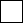 